Tilläggsförslag, ärende SP9, Kommunfullmäktiges sammanträde 2019-10-28Samrådsyttrande rörande en ny bergtäkt på fastigheten Fristad Prästgård 1:115 i Borås kommunKommunstyrelsens beslutKommunstyrelsen lägger till följande stycke sist i yttrandet över en ny bergtäkt på fastigheten Fristad Prästgård 1:115 i Borås kommun:Borås Stad ser det som prioriterat att begränsa utsläppen av koldioxid. En ny bergtäkts klimatpåverkan i form av koldioxidutsläpp behöver granskas. Det kan handla om påverkan i form av skogsavverkning i området samt utsläpp från fordon och maskiner som används inom täkten.För Vänsterpartiet i KommunstyrelsenIda Legnemark och Stefan LindborgFör Vänsterpartiet i KommunfullmäktigeIda Legnemark och Stefan Lindborg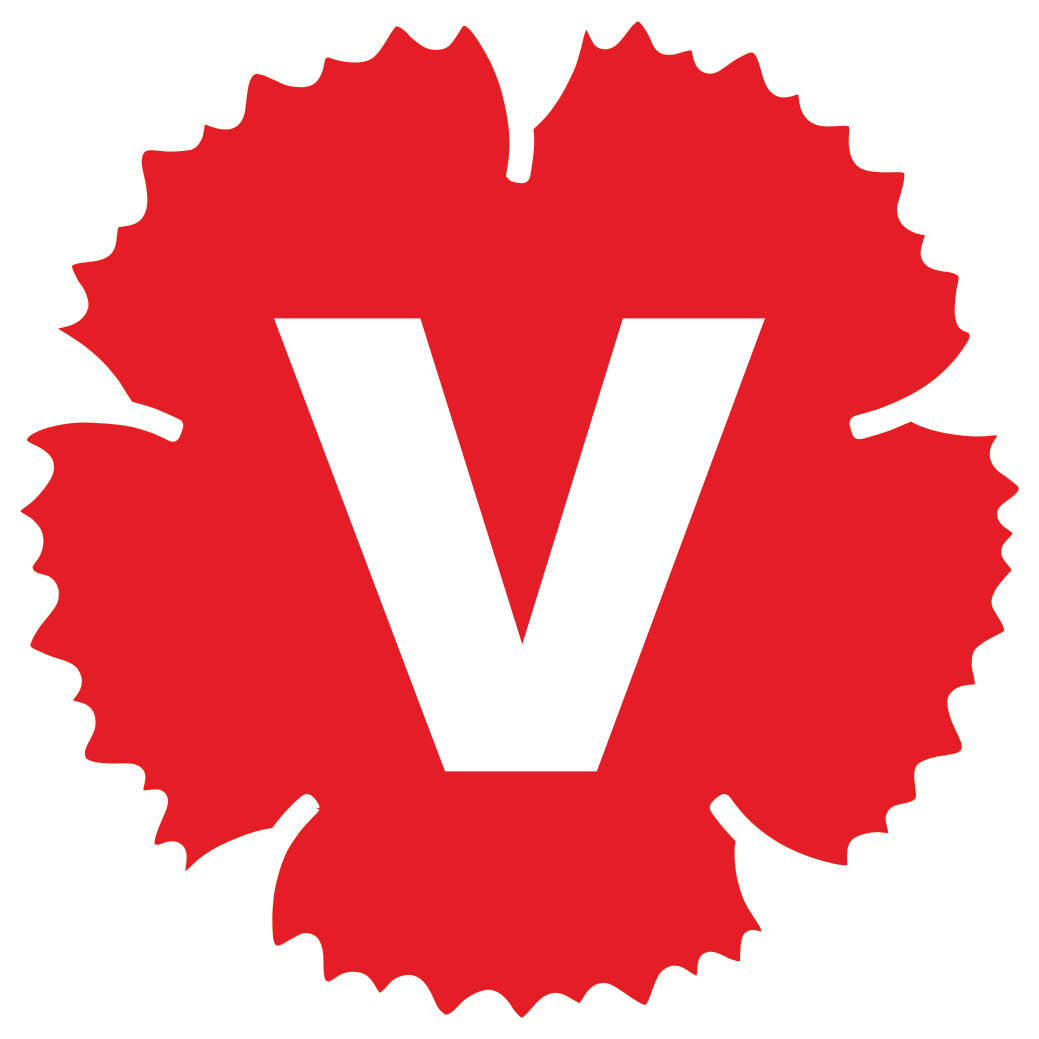 